Завдання для самостійного розв’язання з теми: «НАПРУЖЕНІСТЬ ЕЛЕКТРИЧНОГО ПОЛЯ. ПРОВІДНИКИ Й ДІЕЛЕКТРИКИ В ЕЛЕКТРИЧНОМУ ПОЛІ»В електричне поле зарядженої кулі помістили на однаковій відстані від центра кулі дві маленькі кульки із зарядами q і 2q.А) На обидві кульки з боку електричного поля діють однакові сили.Б) На кульку із зарядом q діє сила, більша, ніж на кульку із зарядом 2q.В) На кульку із зарядом 2q діє сила, більша, ніж на кульку із зарядом q.Г) Модуль електричної сили обернено пропорційний модулю заряду тіла, на яке вона діє.На рисунку зображені лінії напруженості поля позитивного і негативного точкових зарядів.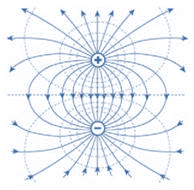 А) Густота ліній напруженості обернено пропорційна модулю напруженості.Б) Лінії напруженості починаються на негативних зарядах і закінчуються на позитивні.В) Лінії напруженості електричного поля не перетинаються.Г) Напруженість поля в цій точці перпендикулярна до ліній напруженості електричного поля.Який заряд повинна мати порошина масою 0,1 мг, щоб вона «висіла» у напрямленому догори електростатичному полі напруженістю 1 кН/Кл? Дві маленькі кульки, заряди яких однакові за модулем, перебуваючи в трансформаторному мастилі на відстані 30 см одна від одної, взаємодіють із силою 1,8 мН. Визначте модуль заряду кожної кульки. Діелектрична проникність трансформаторного мастила 2,2.